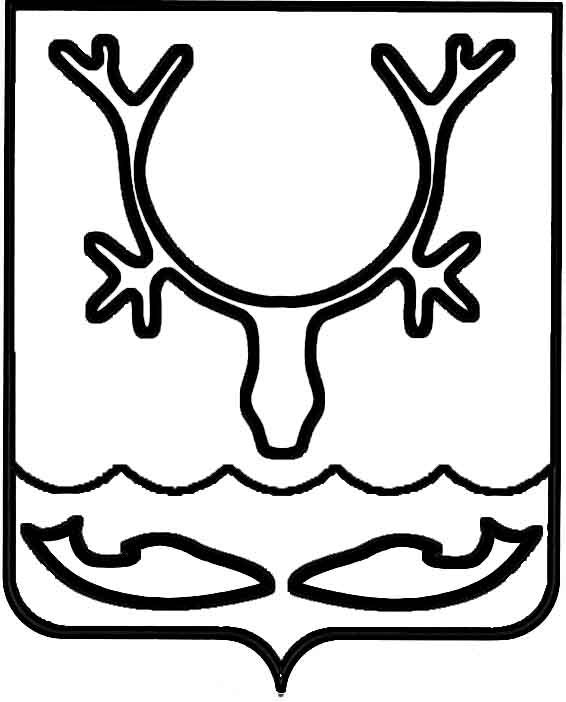 Администрация МО "Городской округ "Город Нарьян-Мар"ПОСТАНОВЛЕНИЕот “____” __________________ № ____________		г. Нарьян-МарО внесении изменений в Положение                     о порядке предоставления субсидий                   на компенсацию выпадающих доходов             при оказании населению услуг общественных бань на территории                  МО "Городской округ "Город                    Нарьян-Мар"Администрация МО "Городской округ "Город Нарьян-Мар"П О С Т А Н О В Л Я Е Т:Внести в Положение о порядке предоставления субсидий                           на компенсацию выпадающих доходов при оказании населению услуг общественных бань на территории МО "Городской округ "Город Нарьян-Мар", утвержденное постановлением Администрации МО "Городской округ "Город Нарьян-Мар" от 10.02.2014 № 363 (в ред. постановлений Администрации МО "Городской округ "Город Нарьян-Мар" от 12.08.2014 № 1912, от 15.12.2014               № 3089), следующие изменения:В пункте 3.4. слова "и лимитов бюджетных обязательств" исключить.Пункт 3.6. изложить в новой редакции: "Для получения субсидии Получатели субсидии представляют в Управление экономики ежемесячно, не позднее 10-го числа месяца, следующего за отчетным, расчеты на предоставление субсидии по форме согласно приложению № 1.             При отсутствии замечаний проверенный расчет направляется Главному распорядителю.Субсидия за декабрь (далее - предварительная субсидия) предоставляется      не позднее 20 декабря текущего года в пределах остатка неиспользованных лимитов бюджетных обязательств по данным предварительного отчета.Окончательный расчет за декабрь производится на основании расчета, представленного не позднее 01 февраля года, следующего за отчетным, в пределах лимитов бюджетных обязательств текущего финансового года.В случае если объем предоставленной за декабрь предварительной субсидии превышает объем субсидии, определенный по данным расчета за декабрь, предоставленного получателем субсидии, излишне перечисленная субсидия подлежит возврату в городской бюджет до 15 февраля года, следующего                   за отчетным.Главный распорядитель после проверки расчета Управлением экономики перечисляет субсидию в соответствии с показателями кассового плана исполнения городского бюджета на текущий финансовый год.Субсидии предоставляются ежемесячно и перечисляются Главным распорядителем в порядке, установленном настоящим пунктом, на расчетный счет Получателя субсидии.".Подпункты 3.6.1., 3.6.2. исключить.2.	Настоящее постановление вступает в силу со дня его подписания, подлежит официальному опубликованию и распространяет свое действие                на отношения, возникшие с 01 января 2015 года.1002.2015131Глава МО "Городской округ "Город Нарьян-Мар" Т.В.Федорова